Texts Used in Winter 2018This survey was distributed to professors of students whom requested Accessible Instructional Materials in Winter 2018. There were 133 respondents. What class are you teaching? This was identified in the email that contained a link to this survey. (109 responses)ACCT 225AAmath 383AMATH 402.00AAmath 423/523Anth 215Architecture 151ART 290.00A - BEG DRAWING FIGURE (CRN: 10461)art190 Intro to DrawingASTR 300.00A - ASTRO PROGRAMMING (CRN: 10598)ASTR160BCHEM 402Behavioral MedicineBiol 118BIOL 180Biology 401Biology 440BIOST 512BIS 301ABIS 340.00A - APPRS CULTURAL RES (CRN: 11759)BIS 393C Critical Animal StudiesBIS341BIS499BISCP 343: Community PsychologyCEE 220CHEM 142CCMS 370 basic screenwritingCOM 289COM 597 EConstitutional Law IIcontracts (law school) A501CSE 312BCSE 473DIS ST 419EMBA 511EMBA 521.00B - ORG LEADERSHIP (CRN: 14061)ENGL 281FENGL 298.00I - INTERMED WRIT SOC S (CRN: 14318)English 131English 281ENGR 121.00A - STARS CHEM PROBSOLV (CRN: 14396)ENGR 202 - Introduction to EngineeringFISH 101 Water And SocietyGeog 205Global Health 101/JSIS 180/Geog 180HONORS 345Honors 394DI BUS 300Individuality & IndividualismINFO 200-BINFO 343-BINFO 360Introduction to Ethics, PHIL240JEW ST 289.00ALaw A515 Busines Organizations Winter Qrt 2018M E 230.00A - KINEMATICS & DYNS (CRN: 16982)Maternal Child HealthMath 111Math 120Math 125Math 125BMATH 408MATH 442.00A - DIFFERENTIAL GEOMETRYMEDEX 568 Emergency MedicineMEDEX 574.00A Technical SkillsMGMT504MUS 162NSG 560NURS 310 Pharmacotherapeutics in NursingNURS 401NURS 415NURS 518NURS 548NUTR 200OCEAN 497.00D - ADV SPEC TOP: OCEAN (CRN: 22428)Other (9)PHARM 514Physics 294Physics 334 - Electronics IPOL S 349.00A - STRATEGY & WAR (CRN: 19451)Psych 101CSCAND 370 ASCAND 370 A / HSTAM 370 A :The VikingsSEFS 571SOC 300SOC W 505.00A - SOC WELF RESSOC W 512SOCW 572ASPH 381Stat 311STMATH 124T FIN 422.00A - INVESTMNT VALUATION (CRN: 20943)T HLTH 310T SOCW 525AT SOCW 533.00A - ADV INT PRACTICE II (CRN: 21124)TCULTR 410: Studies in US Popular CultureTFIN 426 (Portfolio Management)TFIN 430 (Intermediate Business Finance)THAI 212 ATHIST 377 Art of the AmericasTINST 311TSOCWF 320.00B - COMTEMP SOC WELFARE (CRN: 21575)Which option best describes this class? (133 responses)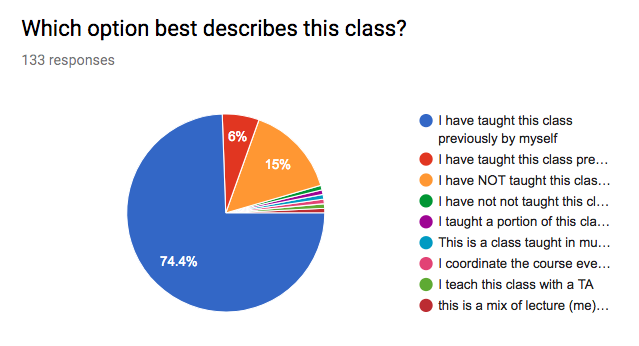 Which type of texts are you requiring students to read? Please check all that apply. (133 responses)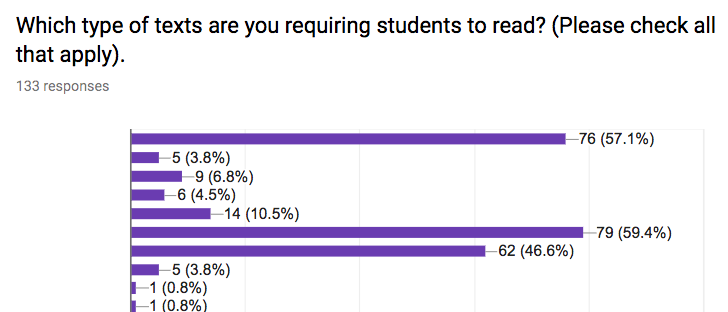 Do you require that students have a specific edition of your texts? (129 responses)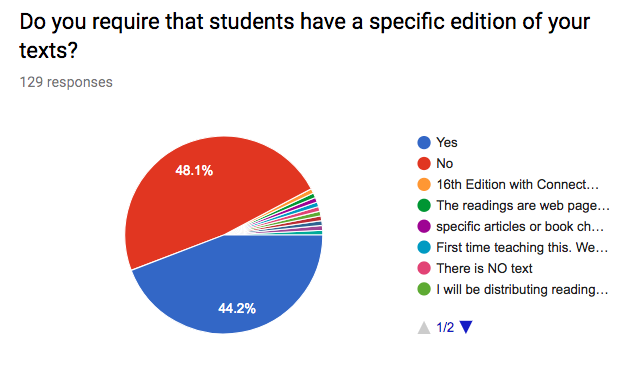 How soon before the class starts do you determine your REQUIRED readings? (130 responses)1 month before class1 quarter1 week (2)2 weeks (6)2 weeks before the start of the quarter2-3 days3 months3 weeks (2)4 weeks in advancea couple of weeksA couple weeks.A few days. It depends on whatever else I have to get done.About 2-4 weeksabout a monthAbout a week before each class... I can try to get a complete list by the end of next week (January 12th).about a week before each sessionAll are determinedAll readings have been determined and will be posted by the end of this week (Dec. 22)All the files and links are on Canvas (syllabus states readings)Already decided.Already determinedalready determinedAlready determined. Text books have been ordered from the UW book store. Specific pages to be read are listed on the syllabus handed out during the first week of class. Online readings are also specified on the syllabus.Already established.At least 2 weeksAt least a monthAt least one - two weeks prior to the start of classAt least one month.At start of term, but not determined by meBefore class startsBefore the term startsdetermined by leadEverything is pretty much set prior to the beginning of the quarter. Revisions to the schedule as needed are usually provided 1 - 3 days in advance.First dayFirst day of classfirst day of the quarterGreater than one week.I finalize readings a week or two before class startsI know most of them now. Sometimes a learning opportunity arises in the quarter and I might add something at that pointI post the required reading on canvas 2-3 days before the class. (2)I should have it figured out by the end of DecemberI will have them determined at least two weeks prior to the first day of instruction.I'll have a near final draft in the next couple weeksI'm trying very hard to get this determined before the quarter starts. At the very least I can get the first few week's readings to you if needed.in the syllabus at start of classIt depends, some a year ahead of time, some are chosen during the quarterIt's been decided. The coursepack is at the Copy Center.Largely same every quarter, e.g. see: https://courses.cs.washington.edu/courses/cse473/17au/Minimum of 3 weeks.MonthMonthsMost readings and websites are identified well in advance. Occasionally I add a journal article, or chapter from a textbook, about one week before that particular lecture.N/a (9)No required readingsNot until the class starts.Not with too much advance - 1-2 weeksOne week (12/26)One yearOther (17)Over summer our department determines the text for the academic year.Quarter before class startsReadings are communicated the first day of class.Readings will begin week 2 of the quarterRequired reading is already determined - Required reading is listed on the syllabus handed out to students on the first day of class. I will email a copy to drs if needed earlier. Simply send me an email request. My email: <leiren@uw.edu>Required readings may not be posted until 2 weeks before each lectureRoughly 2 weeksSeveral monthsSeveral months.six monthsSome I know now, some depend on the interests of the students and will be decided as the quarter progresses.SoonSpecific pages (sections) assigned per class are typically set by the start of the quarter.Supplemental textbook and lecture notes can be read after lectureText is determined months in advance; specific pages weeks in advanceTextbook is already determined, I am finishing up the articles required for the readings. This might not be all the way done until one week before class.The class is offered multiple times a year. The readings are already chosen and available. You have made this course "accessible" beforeThe course schedule is set at the beginning of the quarter and announced to the students on the course website. It will be available at https://sites.math.washington.edu/~ebekyel/Math111/ once the quarter starts. Currently the old version (Winter 2017) is online. Most information will remain the same updated with the Winter 2018 dates.The required material is available now.The text is already chosen based on the pre-requisite for this course, T SOCW 532.The week beforeThere are already determined (one month in advance)They are all posted on canvas.They are already determined (2)they are already determined.They are determined now.They are tentatively set at the beginning of the term but may change as the term progresses.They don't need to read the material prior to class.they have all been determinedThey have already been determined (available on the bookstore website)They should be finalized in the next 3 weeks.They will be provided in advance in the syllabus.three-four weekstwo weeks before the end of the previous quarterTwo weeks before the term begins.usually a week before everything is finalizingWaiting on finalized syllabus from lead instructorway before, posted onlineWe have been using the same book for three yearsWorking on syllabus with readings now to have ready end of this week.How soon before the class starts do you determine your SUPPLEMENTAL readings? (124 responses)1 month before class1 quarter1 week1-2 weeks2 weeks (4)2 weeks before the start of the quarter2-3 days3 months3 weeks3-7 days4 weeks5 daysA couple weeks.A few monthsa few weeksabout a monthabout a weekAgain, each day. Students are mostly responsible for finding their own sources.All are determinedAll readings are required and are part of homework assignmentsAll required online readings and assignments are made available every Sun at 11:59p on Canvas and due the following Sunday at 11:59p. The lectures are on Tue/Thu so the student has the whole week to complete required readings and assignments and can access them 24hrs before the class begins each week. Students were given the course pack on the first day of classes (Wed Jan 3).All supplemental readings are currently available either as the optional textbook or as lecture notes that have already been posted to the course web page. The lecture notes are, however, are subject to change.already determined (2)Already established.already posted onlineas neededAs the class goes.At least 2 weeksAt least one - two weeks prior to the start of classAt least one month.At least two weeks before the first day of instruction.At start of term, but not determined by meBefore the term startscould be as soon as a week beforedetermined by lead instructorDon't generally have theseDuring classEverything is pretty much set prior to the beginning of the quarter.First day of classfirst day of the quarterFor this class, weeks before hand. All supplemental readings are uploaded to Canvas before class even starts.Greater than one week.I choose them along the wayI do not have any.I do not use supplemental readings. All readings are made available at the start of the quarter.I finalize readings a week or two before class startsI provide supplemental websites, those will be determined as I update each lecture ~3 days before each classIf any, during the quarter, usuallyMost are already determined, will add some 2 weeks before classN/aN/A (16)n/a (5)No supplemental other than reading writing produced by students in the class and/or watching videos & film.No supplemental reading is required.no supplemental readingsNO supplemental readingsNo supplemental readings (3)No supplemental readings for the class.No supplemental readings.noneNoneNot applicableOne week (12/26)One yearPrior to the start of the quarterPrior to the start of the quarter.Quarter before class startsSame as above.Same.same. all posted on CANVASsee abovesee aboveSee above.Several monthsseveral weeksSoonstudents develop a major research project throughout the quarter and will find additional articles to include in the class based on the topic of the paperStudents need to read the NYT during throughout the whole courseSupplemental readings may not be posted until a week before each lectureThe material is available now.There is no supplemental readings in this class.There really aren't any.There will be no supplemental readings.There will be noneThese are sometimes added during the quarter based on student interestThey are already determinedThey don't need to read the material prior to class.They will all be finalized by the start of the winter quarter.Those are available now, again some could be added as learning opportunities arise.two weekstwo weeks before end of previous quarterTwo weeks before the term begins unless I come across an article in the literature that I think is relevant and then add that onto Canvas right away.Usually at the same time as the text book/required reading. Occasionally an article will be introduced later in the quarter to supplement the material being covered.Varieswaiting on finalized syllabus from lead instructorWe determine on Fridays for the following weekWeeksWeeks in advancewhen class starts - students make individual choicesWhat information would be helpful to have on the http://depts.washington.edu/uwdrs/accessible-instructional-materials/ page that is currently missing? (49 responses)Can't think of anythingeasier to read, easier to find what I need when I need ithow to better attract notetakers. I did not have an issue with this before but tis time no one wants to volunteerHow to contact the UW Bookstore to provide them with a list of all texts used in the class. I was able to contact them through the department's curriculum coordinator.How to deal with online quizzes? How to deal with in-class weekly quizzes and/or exams? (The quizzes are sometimes made at the last minute.)I am not sure of what the student needs, but the text is available online and in paper form, but I don't think it is an audiobook.I do not have adequate experience with accessible instructional materials to respond thoughtfullyI do not knowI don't know. I'm not proofreading and evaluating your website at this time.I haven't had a chance to look at this web page yet. (I'm still dealing with this quarter's two courses.)I'm not sure, I just learned about accessible materials a few months ago when we were visited in our department.I'm unclear exactly what an accessible PDF meansIf a student needs accommodations that require scanning textbooks, having more than one week's notice before the quarter starts would be optimal.If the texts aren't easily converted to spoken text, then I will need to know if advance how to make them accessible.It is fine. My course is lecture based, power point presentations, with labs that require 4 hours/wk., extensive use of the compound microscope, high quality drawings by the students, work sheets and white board discussions each week, a midterm and a final, essay exams!It is usefulIt looks fine to me.It looks pretty extensive to me, but I'm quite familiar with accessibility issues in instruction.Much lab work involves diagrams and pictures. The content is not easily translated into text (in some cases it may be impossible). What can be done in these cases?My class uses a great deal of digital visual material: films, at videos, interviews, etc.n/aN/ANA (2)None (4)none (6)None that I can see.None.None. It already has enough.Not really sure. This is a fully online class. All material are on the course Canvas page.Not sure....I am just confused on how to meet these accessibility requirements in a writing workshop class, as many of the specified accommodations do not apply, and much of the course material is the work of other students.Nothing comes to mindNothing that is not already included.outreach -- this is the first I've heard of the serviceThe page is comprehensive--it's the DRS interface for faculty that is consistently confusing and difficult to use. Also, for people like me who get many DRS requests for one class, it would be nice to have instructions on how to minimize duplication, etc.The site is very helpful and I can think of no additions at this time.The specific needs of my student regarding accessibility to the materials.un sureUnknownUpon first glance, nothing.Why DRS is requesting material the first week of a quarter while stating that it will take at least 6 weeks to provide support for the demanded material.Have you been asked to provide Accessible Instructional Materials to a student with a disability before? (133 responses)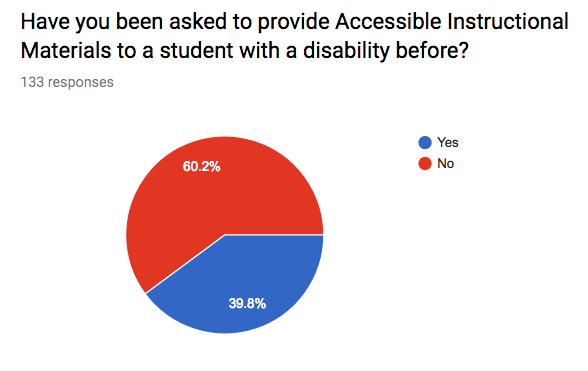 ValueCountI have taught this class previously by myself99I have NOT taught this class previously20I have taught this class previously with another8I have not not taught this class previously, but I have been a teaching assistant for this class multiple times.1I taught a portion of this class last year. This year I have a full section of 28 students. This is a class with several sections that are closely coordinated. All readings are identical.1This is a class taught in multiple sections, many of which share common texts1I coordinate the course every quarter; lecturer varies1I teach this class with a TA1this is a mix of lecture (me) and lab sessions (TAs)1ValueCountArticles (several digital files)79Textbook(s)76Websites62Articles (physical handouts)14Novel(s)5Coursepack, Reader (a physical collection of articles)9Coursepack, Reader (a single digital file that contains a collection of articles)6I don't require reading in this class5Worksheets of problems are handed out in class each day. Also on website in PDF format.1PDF PowerPoint Slides1New York Times either digital or physical copy1lab manual, work sheets1Material on Canvas (Panopto videos, notes, etc.)1slides from a previous quarter1Online homework, exams, quizzes, worksheets1Webassign online homework, quizzes, exams1in-class and homework worksheets1other reading of plans and policies from city of Tacoma website for project purposes1hanouts (written or typed)1I produce the handouts with computer program, therefore I could forward the files to DRS as well.1articles will be added based on students' interests1Textbook is recommended1Web-based programming assignments1Assignments are done on webassign, an online homework platform, which comes with an electronic copy of the book.1Optional textbook (not required)1students can also use e-book version.1Course Handouts (doc or pdf files which are meant for note taking during class)1Instructional Videos1Course readings are available on Canvas1One additional social scientific text.1All readings are digitally available via the class canvas page1Student work1I provide copies of slides1ValueCountYes57No6216th Edition with Connect Plus1The readings are web pages, so this is not a relevant question1specific articles or book chapters, all digitized. No editions1First time teaching this. We are using the 9th edition, but I'm not sure how rigid other instructors will be about using the specific edition. I will follow suit.1There is NO text1I will be distributing readings through a course website1Yes, but its up to them1Not applicable1All texts are specified on the class canvas page1Although the previous 8th edition is fine for this quarater.1ValueCountYes80No53